              “Chilling out at the 2021 TTMA Golf outing”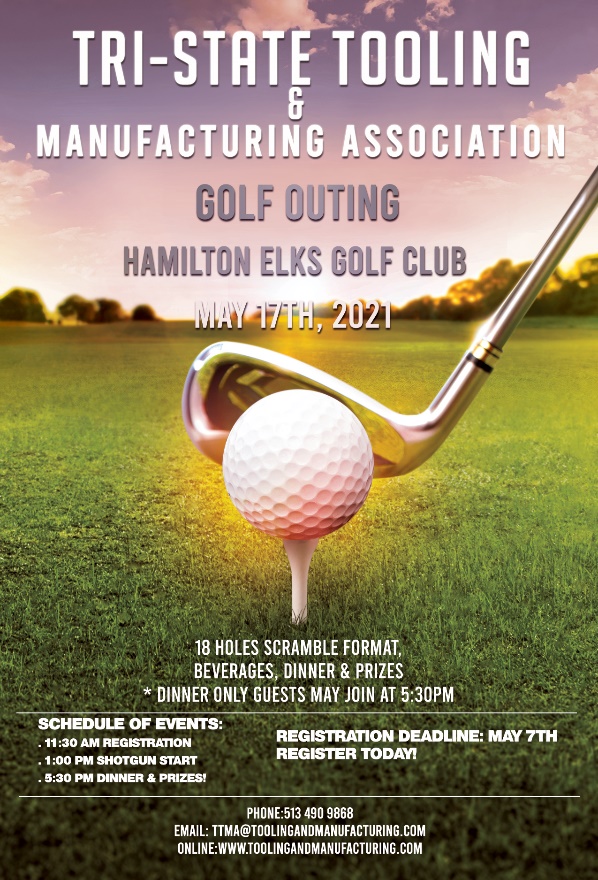 Monday May 17th marked the 100th annual TTMA golf outing (OK – maybe not the 100th - I only recently started for the Association – but I know they have been doing this for a while )What started as a cold, wet “iffy” day ended as a great day of golf where a good time was had by all!With near record attendance, the day was marked by great networking, competitive golf with great prizes and a fantastic steak dinner.A heartfelt “THANKS” to our many sponsors, and to all of our golfers who patiently waited out the storm as well as to the awesome staff at the Hamilton Elks Golf club who were such a pleasure to deal with.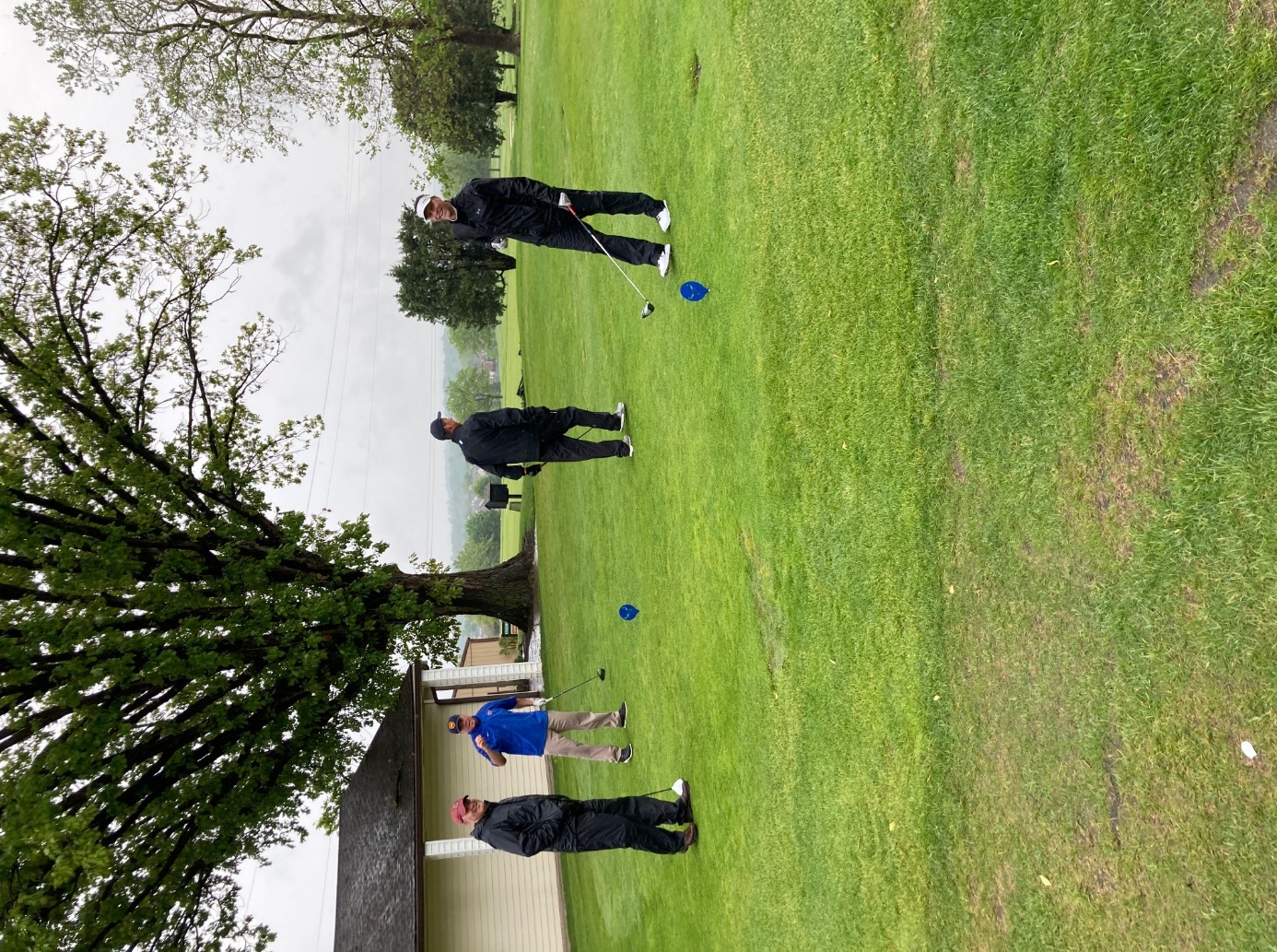 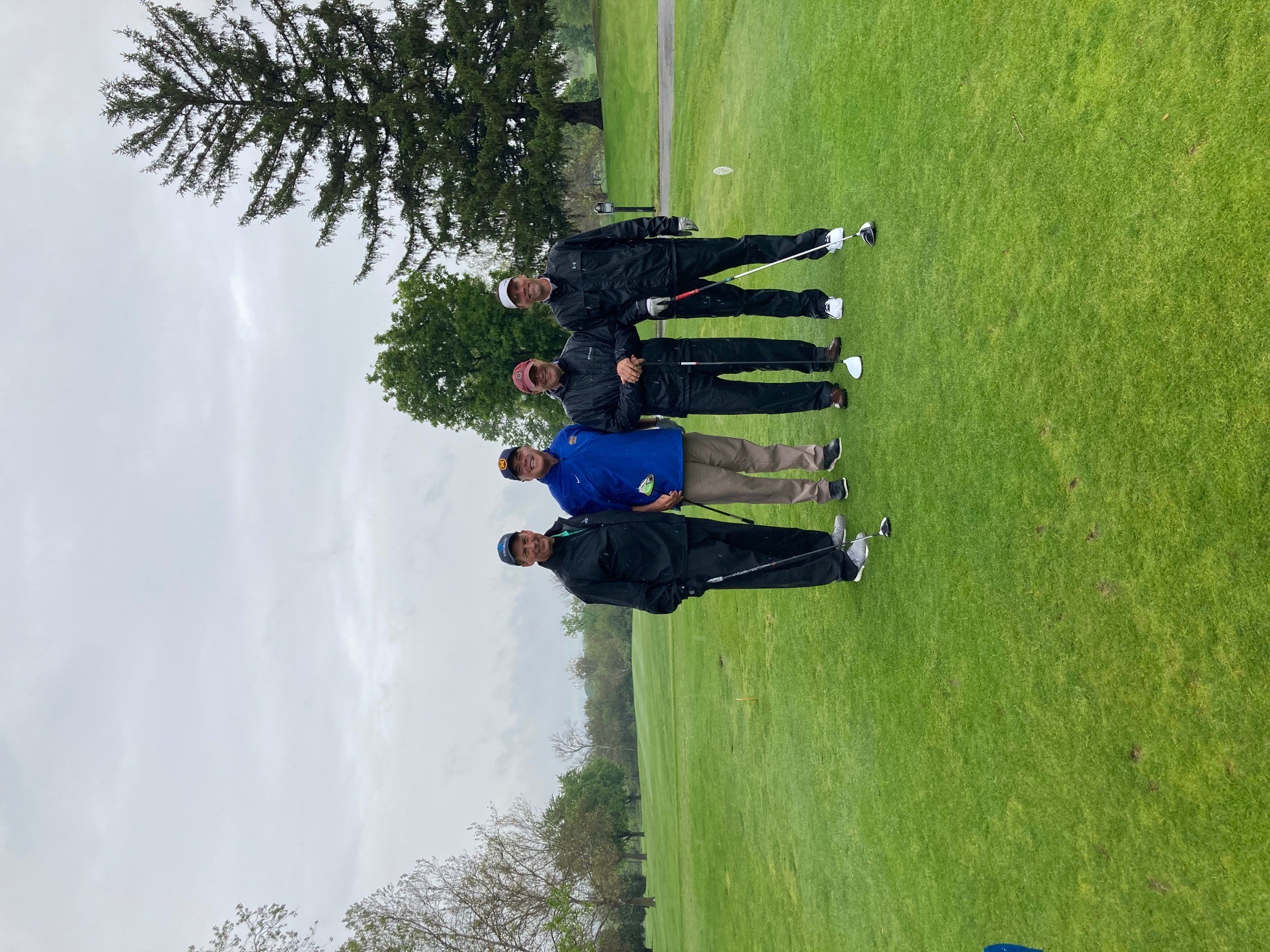 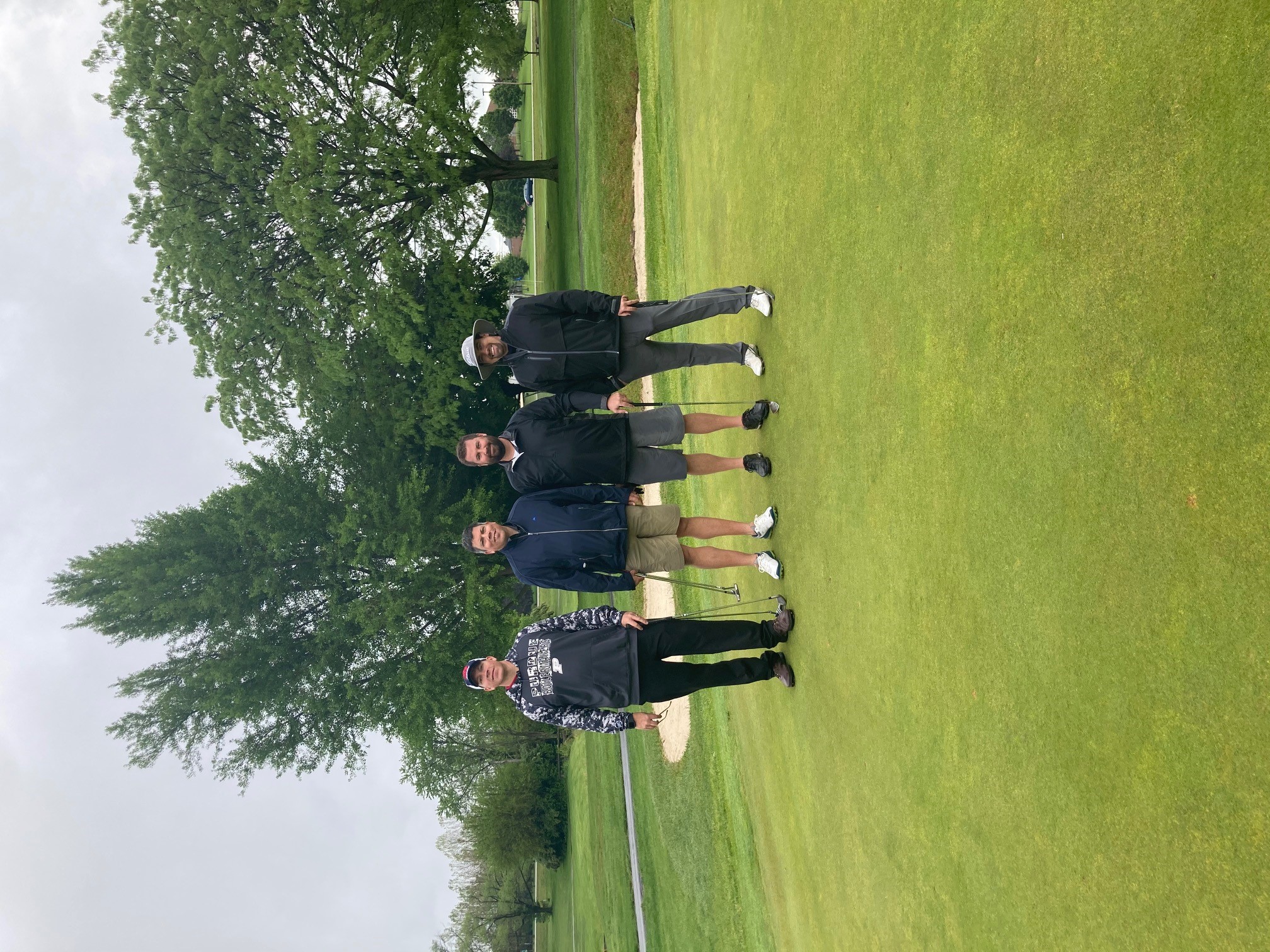 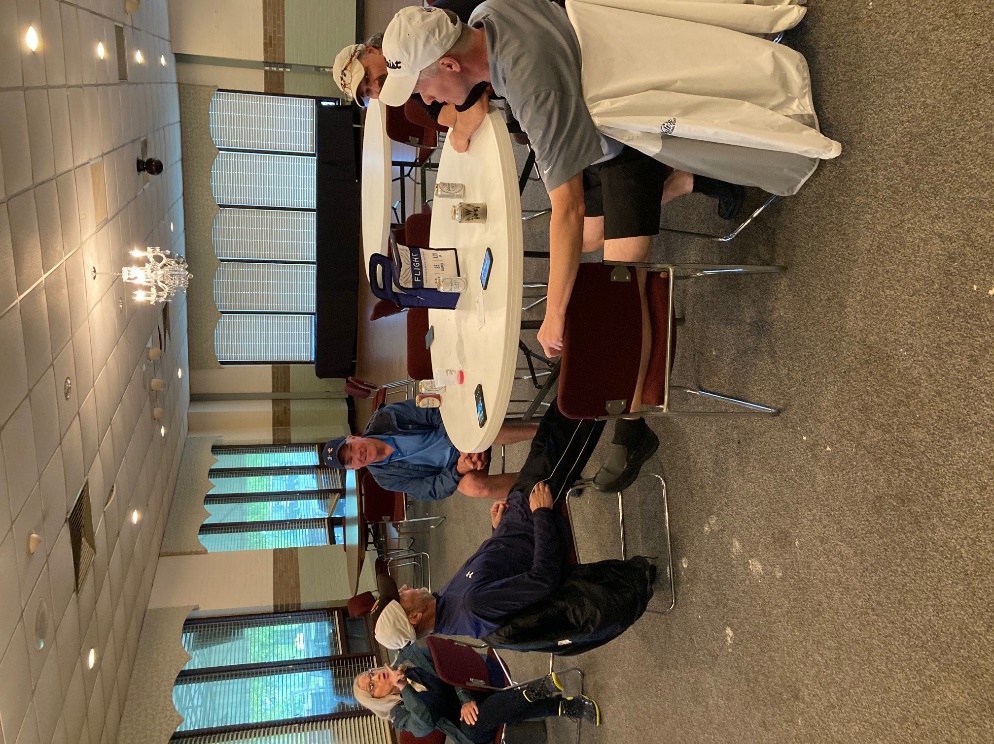 